Вручены Именные стипендии ТРООВ ТюмГУ31 октября в зале заседаний Учёного Совета Института государства и права Тюменского государственного университета состоялось вручение Именных стипендий Тюменской региональной общественной организации выпускников Тюменского государственного университета. От имени правления организации Дипломы именных стипендиатов вручил исполнительный директор В.В Ивочкин. Валерий Викторович отметил, что на протяжении 14 лет именные стипендии вручаются наиболее успешным студентам института. Менялось название ВУЗа, количество стипендиатов, но сложность в выборе оставалась всегда, т.к. претендентов было больше, чем стипендий. Исполнительный директор поблагодарил руководство института, членов Учёного Совета за помощь в отборе стипендиатов и выразил надежду, что многолетнее сотрудничество организации и института будет и в дальнейшем таким же плодотворным и конструктивным.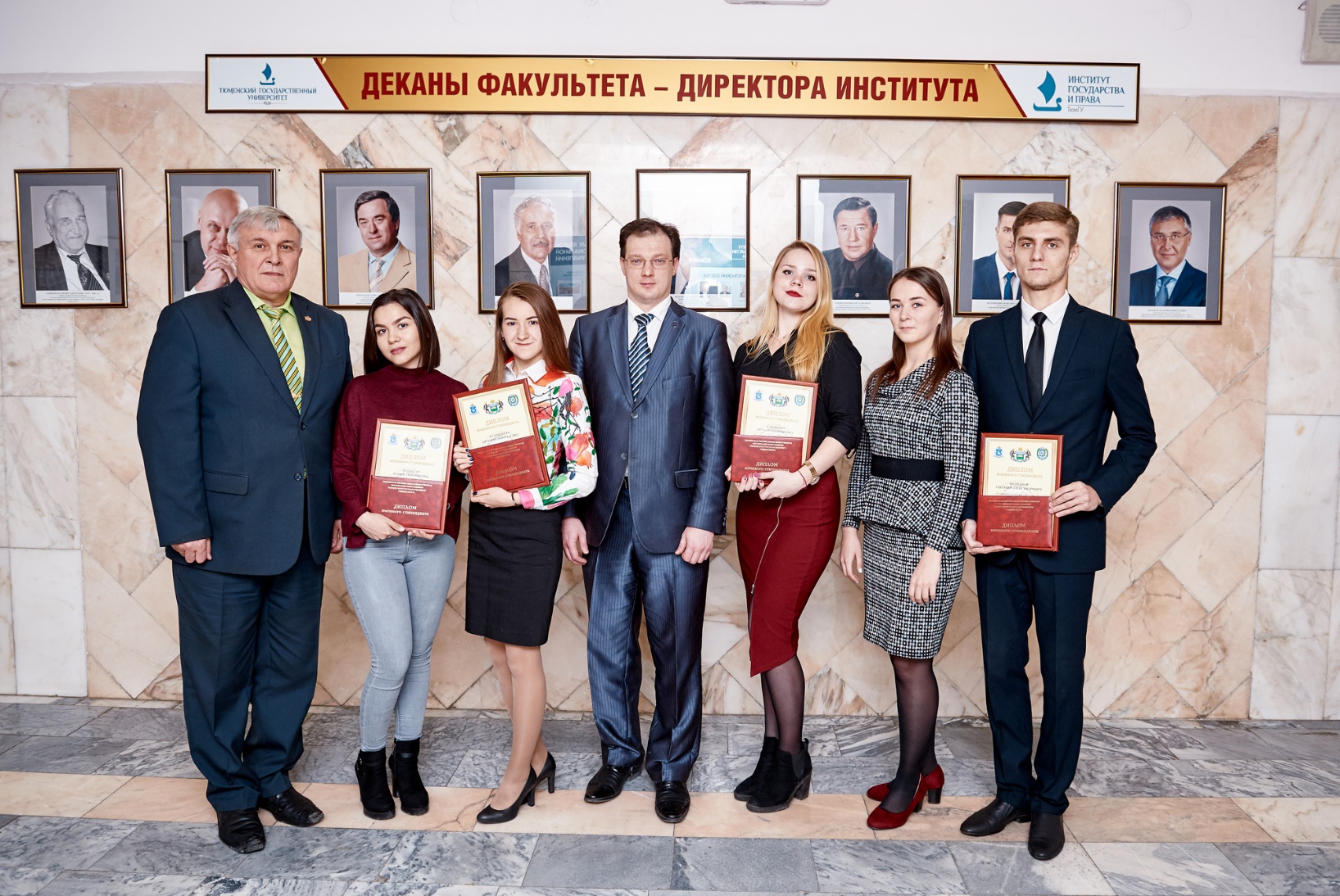 